ИНФОРМАЦИЯ 29 ноября 2019 года в здании сельского клуба д.Тутагачево муниципального района Балтачевский район Республики Башкортостан состоялось собрание жителей по Программе поддержки местных инициатив (ППМИ-2020).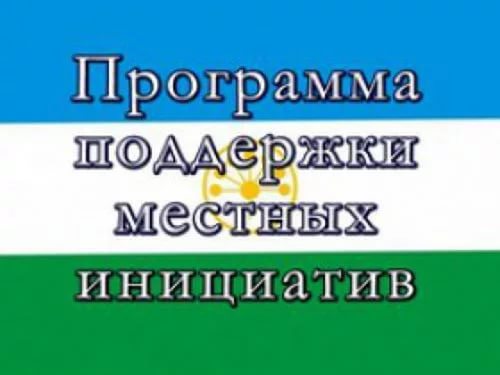 Жители д.Тутагачево большинством голосов  решили принять участие в ППМИ в 2020 году и первоочередной проблемой деревни  для участия  в конкурсном отборе на получение средств для ее решения на сегодняшний день выбрали«Капитальный ремонт  кровли, отопительной системы, входной группы (двери),ремонт зрительного зала (разделение утепленной перегородкой) в здании сельского клуба в дер.Тутагачево с приобретением оборудования и строительных материалов»Инициативная группа     